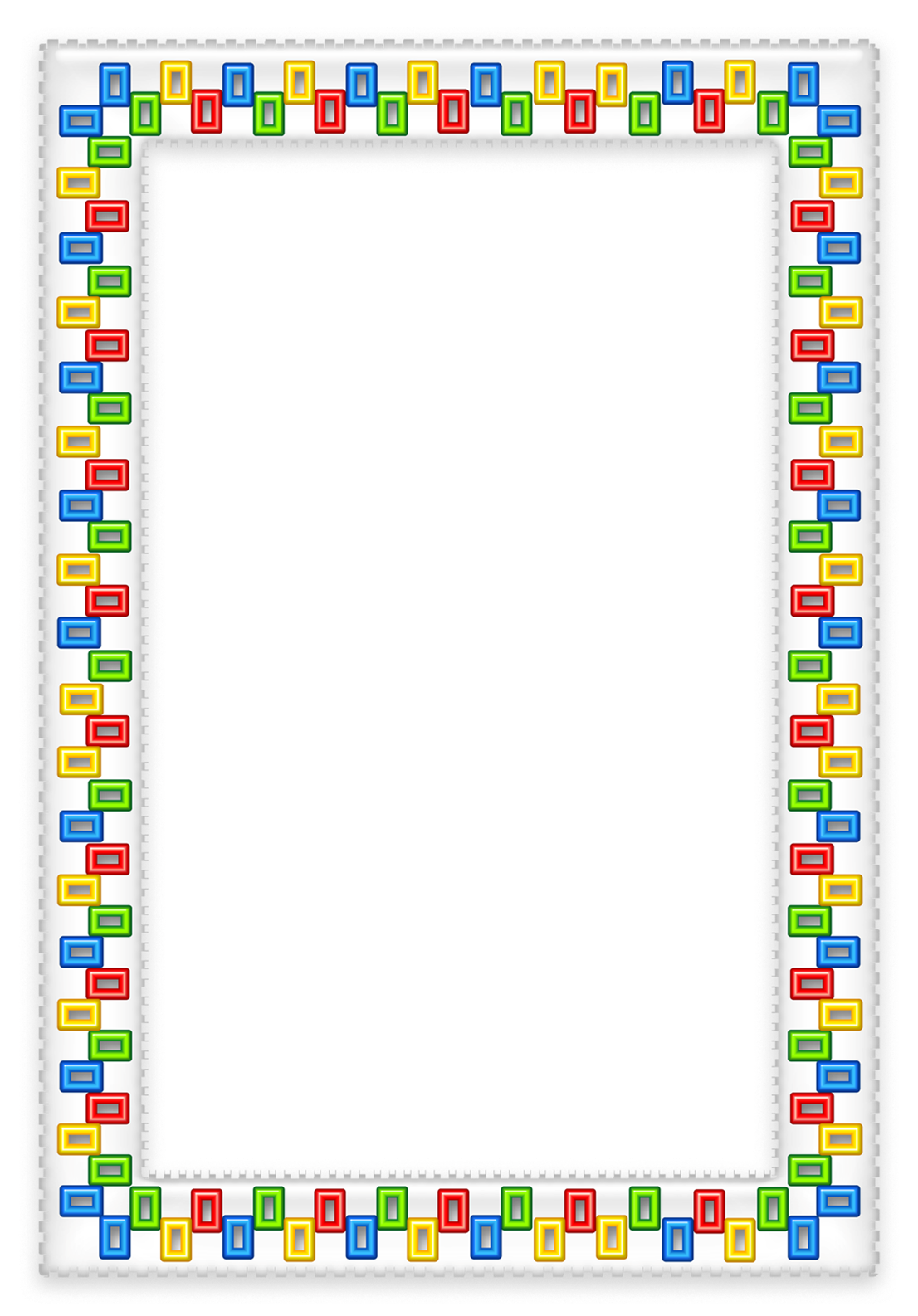 Методичне об`єднання класних керівниківПЛАН РОБОТИНА 2022-2023 НАВЧАЛЬНИЙ РІК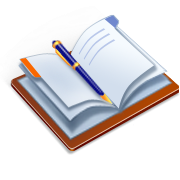 МЕТОДИЧНЕ ОБ'ЄДНАННЯ КЛАСНИХ КЕРІВНИКІВ Методичне об’єднання класних керівників – це структурний підрозділ внутрішкільної системи управління виховним процесом, який координує науково-методичну та організаційну роботу класних керівників. 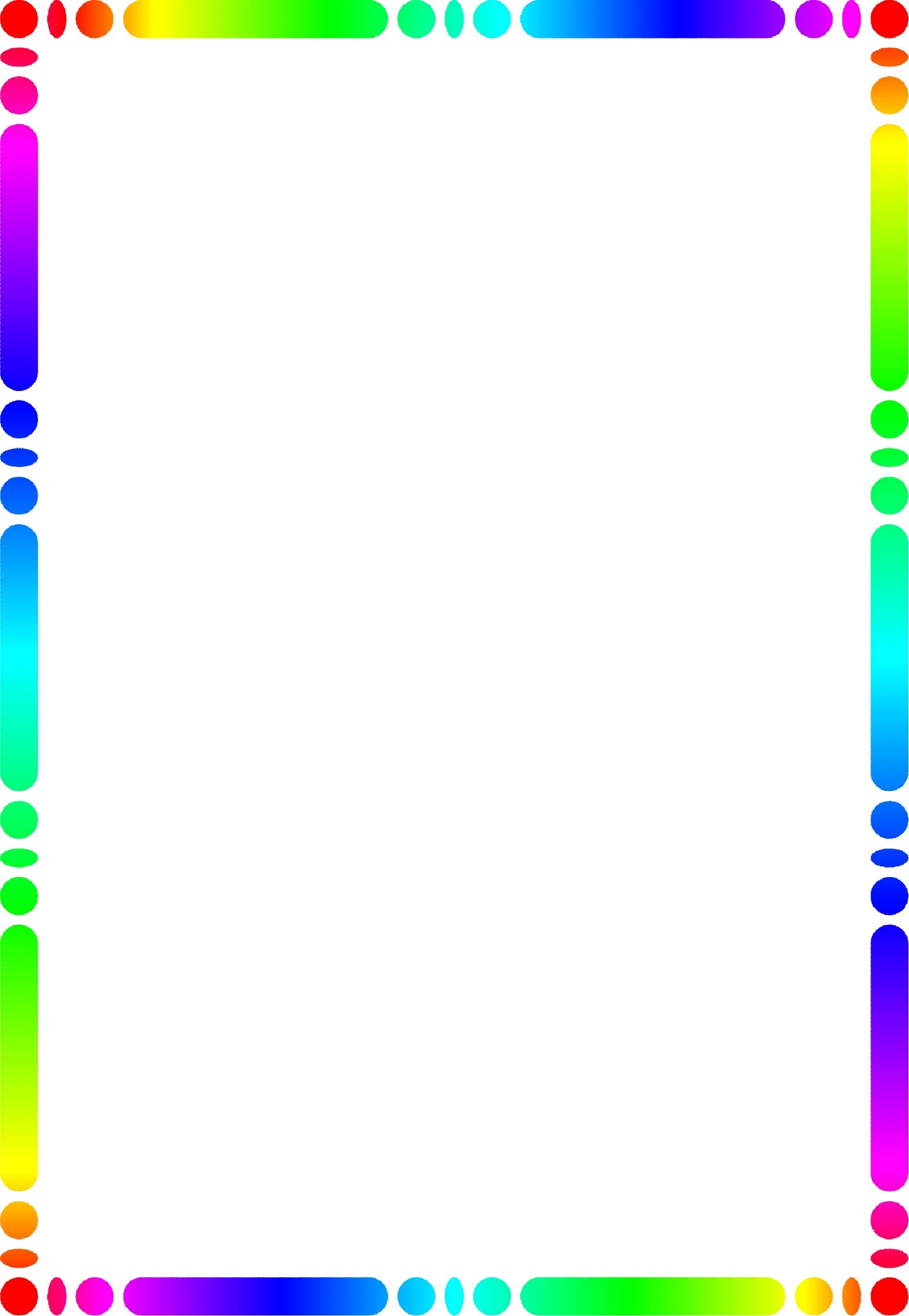 1.Основні завдання методичного об’єднання класних керівників.1.Підвищення теоретичного, науково-методичного рівня підготовки класних керівників з питань психології та педагогіки. 2.Забезпечення реалізації єдиних принципових підходів до виховання і соціалізації учнів. 3.Озброєння класних керівників сучасними виховними технологіями та знаннями щодо форм і методів роботи. 4.Координація планування, організації та педагогічного аналізу виховних заходів класних керівників. 5.Вивчення, узагальнення та використання прогресивного педагогічного досвіду роботи класних керівників. 6.Сприяння створенню й розвитку системи виховної роботи класних керівників. 2. Функції методичного об’єднання класних керівників. Методичне об’єднання класних керівників: 1.Організовує колективне планування й колективний аналіз діяльності класних колективів. 2.Координує виховну діяльність класних колективів та організовує їхню взаємодію в педагогічному процесі. 3.Визначає та узгоджує принципи виховання та соціалізації учнів. 4.Організовує вивчення та застосування класними керівниками сучасних технологій виховання, форм і методів виховної роботи. 5.Здійснює обговорення соціально-педагогічних програм класних керівників і творчих груп педагогів, матеріалів узагальнення передового педагогічного досвіду роботи класного керівника. 6.Оцінює роботу членів об’єднання, подає адміністрації школи пропозиції щодо заохочення найкращих класних керівників. 3. Документація методичного об’єднання класних керівників. 1. Звіт про виконану роботу за минулий навчальний рік. 2.Список членів методичного об’єднання класних керівників. 3.Річний план роботи методичного об’єднання. 4.Протоколи засідання методичного об’єднання класних керівників. 5.Аналітичні матеріали за підсумками проведених заходів, тематичного адміністративного контролю (копії довідок, наказів) 6.Інструктивно-методичні документи щодо виховної діяльності в класних колективах і діяльності класних керівників. 7. Матеріали «методичної скарбнички класного керівника»ФУНКЦІОНАЛЬНІ ОБОВ’ЯЗКИ КЕРІВНИКА ШМО.Керівник методичного об’єднання класних керівників1.Відповідає за:- планування, підготовку, здійснення та аналізу діяльності методичного об’єднання;- поповнення «методичної скарбнички класного керівника»;- своєчасне впорядкування документації щодо роботи об’єднання та проведених заходів.2. Разом із адміністрацією школи стежить за:- дотриманням принципів організації виховного процесу;- виконанням класними керівниками їхніх функціональних обов’язків;-підвищенням науково-методичного рівня виховної роботи;- вдосконаленням психолого-педагогічної підготовки класних керівників.3. Організовує:- взаємодію класних керівників – членів м/о між собою та з іншими структурними підрозділами школи;- відкриті заходи, семінари, конференції тощо;- вивчення, узагальнення та використання в практиці прогресивного педагогічного досвіду роботи класних керівників;консультації з питань виховної роботи.4.Координує планування, організацію та педагогічний аналіз виховних заходів класних керівників.5.Сприяє створенню та розвитку системи виховної роботи класних колективів.6.Керує діяльністю творчих груп класних керівників.Засідання м/о класних керівників 4-5 разів на рік: перше (організаційне) – у серпні, інші – 2 рази на семестр. План роботи м/о затверджується на першому засіданні. Управління плануванням та організацією діяльності м/о здійснює заступник директора школи з виховної роботи.СТРУКТУРА ПЛАНУ РОБОТИ М/О КЛАСНИХ КЕРІВНИКІВ.1.Аналіз соціально-педагогічної ситуації розвитку учнів та роботи м/о класних керівників в попередньому навчальному році.2.Педагогічні завдання об’єднання.3.Календарний план роботи м/о, який включає:- план засідань м/о;- графік відкритих заходів у класах;4.Підвищення рівня фахової майстерності класних керівників:- самоосвіта класних керівників;- підготовка класними керівниками творчих робіт, виступів, доповідей;5.Вивчення та узагальнення педагогічного досвіду роботи класних керівників.	Голова методоб`єднання – …Ванічек Ольга Володимирівна……………………………………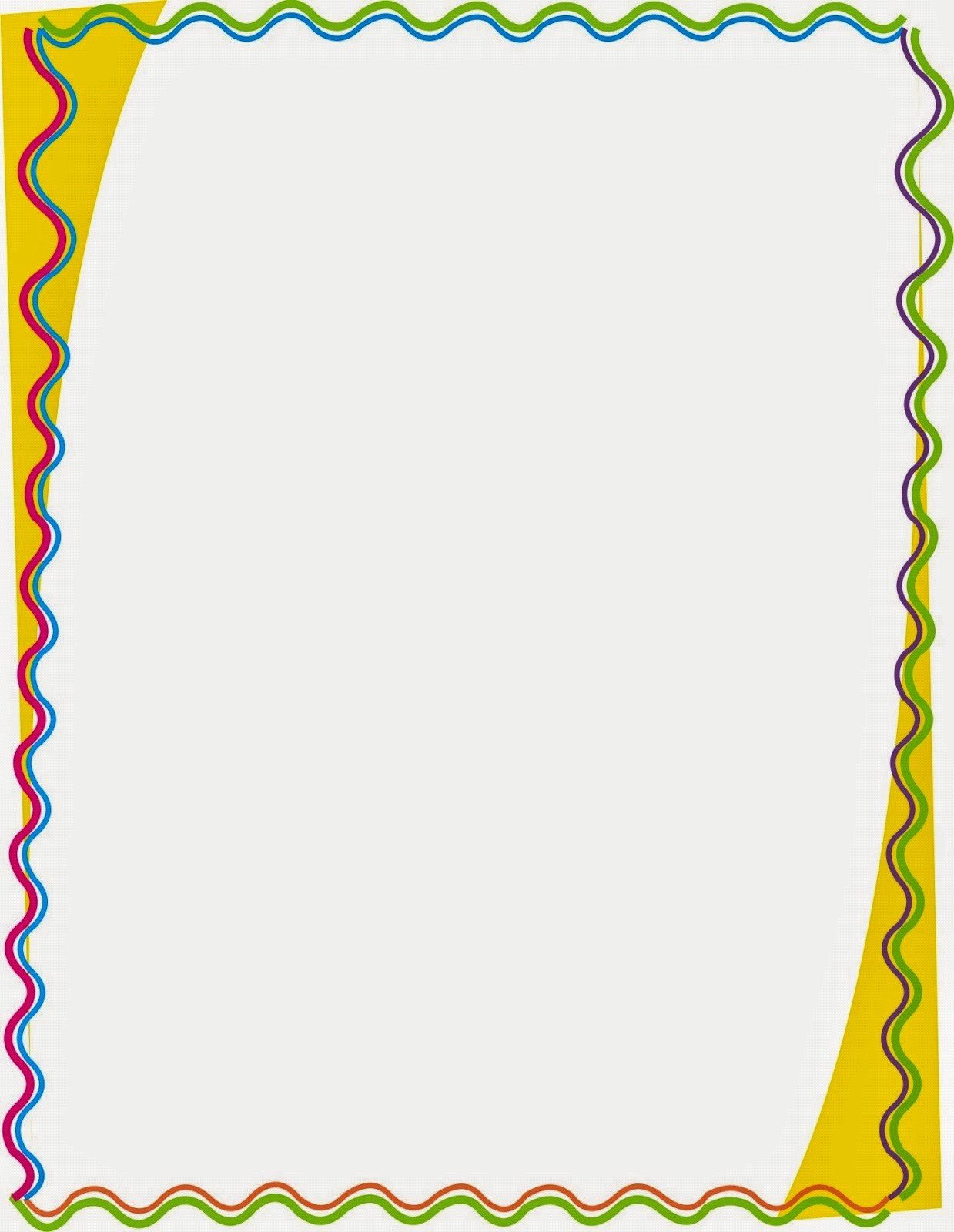 До даного об'єднання входять:1.Панасюк І.М. ……………………………. - класний керівник 1 класу.2Берегович Н.П.……………………………… - класний керівник 2 класу.3. Кривошея І.Р.……………………………..- класний керівник 3 класу.4 …Винарчик Л.М.………………………….. - класний керівник 4 класу.5. Шаран А.М.……………………………..- класний керівник 5 класу.6. Ковальчук О.Ю.…………………………….. - класний керівник 6 класу.7. Нечипорук В.В.………………………… - класний керівник 7 класу.8. Тижук Р.П.…………………………….- класний керівник 8 класу.9. Берегович О.О.…………………………….. - класний керівник 9 класу.10. Ванічек В.В.………………………… - класний керівник 10 класу.11. Шульгач-Возняк М.В.………………………….- класний керівник 11 класу.Теми, над якими працюють класні керівникиТема, над якою працює шкільне методичне об'єднання класних керівниківу 2022-2023 н.р.:"Формування у здобувачів освіти національно-патріотичних почуттів, любові до свого народу, рідної мови, традицій на основі виховання ціннісного ставлення до держави та суспільства"МО класних керівників у 2022-2023 навчальному році ставить такі завдання:-Постійно брати участь у роботі закладу передового, перспективного і новаторського педагогічного досвіду.- Ознайомитись із творчими лабораторіями учителів-новаторів шкіл району  та області.- Стежити за новинками в педагогічній літературі, вивчати і впроваджувати в своїй роботі досвід колег.- Приділяти більшу увагу проблемам молодих класних керівників, їх адаптації до шкільного життя.- Посилити індивідуальну роботу з дітьми, схильними до правопорушень.- Приділити особливу увагу організації роботи з обдарованими дітьми.- Працювати над створенням оптимальних умов для розвитку обдарованих дітей, забезпечення їх самореалізації.- Спрямувати роботу класного керівника для формування спільної програми дій школи і сім'ї у становленні юної особистості.- Залучити батьків до активної участі в організації і проведенні позакласних заходів.- Виховувати інтерес до вивчення рідного краю, почуття патріотизму.- Працювати над вдосконаленням та розвитком системи учнівського самоврядування.- Формувати життєтворчу юну особистість шляхом впровадження основних принципів особистісно- орієнтованої освіти.ЗАВДАННЯ КЛАСНОГО КЕРІВНИКА Класний керівник - це педагогічний працівник, який: - здійснює педагогічну діяльність – із колективом учнів класу – з окремими учнями та їхніми батьками - організовує та проводить позаурочну й культурно-масову роботу - сприяє взаємодії учасників навчально-виховного процесу задля – створення належних умов для виконання завдань навчання та виховання - самореалізації й розвитку учнів (вихованців) – соціального захисту учнів. - Класний керівник є організатором учнівського колективу. Серед головних завдань класного керівника: формування учнівського колективу  створення умов для розвитку особистості кожного учня надання допомоги учням щодо реалізації соціальних функцій та розв’язання проблем, з якими вони стикаються  організація та здійснення заходів щодо формування в учнів мотивації вести здоровий спосіб життя, виховання в них толерантності і поваги до себе, людей, які їх оточують, довкілля  створення атмосфери, сприятливої для навчання, творчості, спілкування  профілактика правопорушень, бездоглядностіКредо МО класних керівників:«Якщо хочеш змінити світ на краще, зберегти його чисту красу, незайману святість, бачити біля себе чесних, справедливих і добрих людей, починай це робити із себе не завтра, а сьогодні, з цієї хвилини».Шляхи розв’язання проблеми:- через підвищення потенційних творчих можливостей класних керівників;- через впровадження інноваційних технологій в їх діяльність;- шляхом підвищення методичної компетенції класних керівників в роботі з класним колективом.Це не випадково, адже компетентнісний підхід до організації навчально-виховного процесу виступає сьогодні як фактор оновлення змісту шкільної освіти.Базові принципи в сучасній  освіті, які визначають основні напрями компетентнісного підходу до навчання та виховання:вміння жити разом;вміння вчитися;вміння діяти;вміння жити взагалі.Тому завдання класного керівника – навчити жити!!!Учні, які раніше озброювались лише системою знань, умінь і навичок, нині повинні бути підготовлені до життєдіяльності, здатні активно і творчо працювати, діяти, саморозвиватися та вдосконалюватися  інтелектуально, морально і фізично, що  фактично і є виконанням Закону України «Про Освіту», де говориться: «Метою освіти є всебічний розвиток людини як особистості та найвищої цінності суспільства, розвиток її талантів, розумових і фізичних здібностей, виховання високих моральних якостей; формування громадян, здатних до свідомого суспільного вибору, збагачення на цій основі інтелектуального, творчого, культурного потенціалу народу, забезпечення народного господарства кваліфікованими фахівцями».              Під формуванням життєвих компетентностей розуміють виховання у дитини здібності діяти адекватно у відповідних ситуаціях, застосовувати набуті знання на практиці, брати на себе відповідальність та вчитись протягом всього життя.Класні керівники зміст виховної діяльності будують у відповідності до наступних ключових ліній:- ціннісне ставлення особистості до себе;- ціннісне ставлення до сім’ї, родини, людей;- ціннісне ставлення особистості до суспільства і держави;- ціннісне ставлення особистості до праці;- ціннісне ставлення до природи;- ціннісне ставлення до культури і мистецтва.Робота з батьками в поточному навчальному році буде  спрямована на створення єдиного колективу вчителів, батьків, учнів (Здебільшого у формі онлайн). Шляхом проведення батьківських зборів, спілкування з батьками через  системи та через платформу ЄДИНА ШКОЛА (вересень, грудень, лютий,  квітень-травень), а також класні батьківських зборів з орієнтовними питаннями порядку денного:Виховання свідомого ставлення до свого здоров’я.Робота з попередження дитячого травматизму.Виконання Законів України «Про загальну середню освіту» ст. 35:вплив сім’ї на середовище дитини;підготовка до закінчення навчального року;літній відпочинок учнів.Заходи по підвищенню кваліфікації класних керівників З метою підвищення кваліфікації класних керівників, сприяння поширення і впровадження у практику кращого досвіду класних керівників здійснити такі заходи: Визначити проблемне питання, над яким працюватиме МО в 2022-2023 навчальному році. Серпень 2022 р. Керівник МО _______ 2.Регулярно проводити засідання МО класних керівників. Протягом року. Члени МО кл.керівників. 3.На засіданнях МО систематично ознайомлюватись із новинками методичної літератури, періодичними виданнями Постійно. Члени МО класних керівників.4.Провести творчі звіти класних керівників, які атестуються. Лютий 2023. Керівник МО ________ 5.Кожному класному керівнику працювати над виробленням особистого творчого почерку, створювати совою систему виховної роботи. Протягом року. Класні керівники. Тематика засіданьметодичного об’єднання класних керівників 1-11 класівна 2022/2023 навчальний рікЗасідання 1. Тема « Особливості організації виховної роботи в умовах воєнного стану на 2022/2023 н. р. Підвищення фахової компетентності класного керівника».Засідання 2. Тема «Національно – патріотичне виховання здобувачів освіти в умовах сьогодення»Засідання 3. Тема «Проєктування виховного середовища класу в контексті «Нова українська школа»Засідання 4. Тема «Булінг у дитячому середовищі: причини, наслідки та шляхи його подолання».Засідання 5. Тема «Використання сучасних інноваційних технологій виховання у роботі класного керівника»Засідання  1Серпень 2022 рокуТема. Особливості організації виховної роботи в умовах воєнного стану на 2022/2023 н. р. Підвищення фахової компетентності класного керівника.Аналіз виховної роботи МОКК  за 2021-2022 навчальний рік. Здобутки та недоліки.Розгляд та обговорення плану роботи  методичного об’єднання класних керівників на 2022-2023  навчальний рік. Аукціон ідей.  Розподіл доручень між членами м/о.Ознайомлення з нормативно – правовими документами, Листами та наказами МОН з виховної роботи , які вийшли за літній період,  на  2022/2023 н. р.:методичні рекомендації з питань організації виховної роботи у навчальних закладах у 2022/2023 н.р.;про проведення Першого уроку у 2022/2023 н.р. та ін.Обмін досвідом: «Планування виховної роботи з класним колективом».Про стан організації роботи з профілактики дитячого травматизму, охорони життя і здоров’я дітей в умовах пандемії.  Про організацію та проведення інструктажів з БЖ учнів.Про організацію роботи з батьками протягом навчального рокуДомашнє завдання: Створення «банку даних» дітей пільгових категорій. Соціальний  паспорт  класу,  школи. Плани виховної роботи. Розробити заходи щодо реалізації Стратегії національно – патріотичного вихованняРобота між засіданнями 1.     Складання соціальних паспортів класів, планів виховної роботи, організація самоврядування у класі, розподіл доручень, оформлення класних куточків2.     Провести з учнями та батьками роз’яснювальну роботу з теми відвідування  занять. Повідомлення класного керівника  після першого уроку, заповнення обліку відвідування 3.     Провести аналіз соціально-побутових умов проживання учнів та їх зайнятості в позаурочний час 4.     Оновити папку класного керівника згідно з вимогами до змісту.5.     Вивчення культури поведінки учнів в класі. Спостереження  на уроці. Спостереження за учнями на перервах.Засідання 2Листопад  2022 року	Тема «Національно – патріотичне виховання здобувачів освіти в умовах сьогодення»Форма проведення-круглий стіл	Опрацювання головних аспектів Стратегії національно – патріотичного виховання на 2020 – 2025 роки.Реалізація Стратегії національно – патріотичного виховання в роботі класних керівниківПатріотичне виховання через призму уроків звитяги. Форми та методи формування національної свідомості та самосвідомості школярів. Сучасний погляд на патріотичне виховання ( з досвіду роботи класного керівникаОбмін досвідом між класними керівниками: співпраця класного керівника і сім′ї у навчанні та вихованні ціннісно-орієнтованої особистості.Аналіз відкритих виховних заходівМетодичні перегуки. Огляд та вивчення науково-методичної літератури з теми засідання.Домашнє завдання:     -	підготувати матеріали за темою «Проектування як особистісно-розвивальна технологія».-	провести опитування «Наші плани».	Робота між засіданнями1.       Участь у шкільних конкурсах, тематичних тижнях.2.   Підготовка до свята  Нового року.           3.   Відвідування  виховних годин та заходів класних керівників, які атестуються.4.   Підготовка  звітів з виховної роботи за І семестр.5.   Методична допомога при підготовці до позакласних заходів.6.   Провести інструктаж з техніки безпеки під час зимових канікул.Засідання 3Січень  2023 року	Тема «Проектування виховного середовища класу в контексті «Нова українська школа»	1.  Змістовна характеристика поняття «Проєктування виховної діяльності».2.  Проєктування як особистісно-розвивальна технологія організації виховної діяльності класного колективу.3. Співпраця школи та інших соціальних інститутів у превентивному вихованні учнівської молоді.4. Організація життєдіяльності класного колективу за допомогою спеціально спроєктованої виховної діяльності.5. Затвердження інструкцій з охорони праці та безпеки життєдіяльності для класних керівників.6.Практичне заняття: «Планування виховної роботи класного керівника на ІІ семестр»7.Організація спільної діяльності педагогів, батьків і учнів.	Домашнє завдання: опрацювати матеріали про причини виникнення булінгу та його наслідки; підготувати питання до анкетування про рівень вихованості учнів	Робота між засіданнями1. Провести виховні заходи щодо профілактики правопорушень серед дітей та підлітків2. Провести анкетування «Проблема шкідливих звичок для учня».3. Переглянути соціальні паспорти, внести зміни.4. Допомога класним  керівникам при підготовці до батьківських зборів (Єдина тема зборів)5. Участь у місячниках і предметних декадах.6. Відвідування виховних заходів та виховних годин у класних керівників, що атестуються Засідання 4Березень  2023 рокуТема. Булінг у дитячому середовищі: причини, наслідки та шляхи його подолання. 1.Діагностика особистості школярів. Анкетування: «Рівень вихованості здобувачів освіти».2.Причини виникнення булінгу та його наслідки.3.Профілактика насильницьких та агресивних форм поведінки серед учнівської молоді.4.Палітра досвіду роботи класних керівників з теми засідання.5.Тренінг «СТОП – БУЛІНГ: попередження жорстокості та насильства серед підлітків». 6. Методичні перегуки. Обговорення методичної літератури з теми засідання.Домашнє завдання: дібрати матеріали  про шляхи використання сучасних інноваційних технологій  виховання 	Робота між засіданнями1.Організація та проведення заходів за планом КТС.2.Контроль за станом відвідування учнів школи.3.Консультації для класних керівників з питань індивідуального розвитку учнів. 4.Робота з членами МО над реалізацією виховних тем.Засідання  5Травень  2023 рокуТема «Використання сучасних інноваційних технологій виховання у роботі класного керівника»Можливості використання ІКТ та інтернет-ресурсів в організації інноваційної діяльності класного керівника у проведенні виховних годин. 2.Обмін досвідом класних керівників;Виховання в учнів навичок здорового способу життя . Організація роботи щодо формування здорового способу життя в умовах дистанційного навчання.Інноваційні технології як засіб підвищення якості виховного процесу.Про участь класних колективів у шкільних та позашкільних заходах творчого спрямування.3.Методичні перегуки. Огляд літератури та матеріалів періодичної преси про сучасні інноваційні технології у роботі класного керівника.4.Про результати контролю за якістю проведення виховних годин.5.Скринька невирішених питань. Анкетування кл. керівників: «Перспективи діяльності».     6.Підведення підсумків роботи методичного об’єднання класних керівників . Проблеми, їх вирішення, пропозиції.Домашнє завдання: 1.    Підготувати моніторинги, діагностику та аналізи  виховної роботи за навчальний  рік.2.    Поповнити методичну скарбничку педагога	Робота між засіданнями 1.    Зібрати пропозиції учителів, батьків, учнів щодо планування виховної роботи на новий навчальний рік.2.    Скласти попередній план оздоровлення учнів, проведення екскурсійІ семестрВЕРЕСЕНЬ1 – День Знань. Свято першого дзвоника.11 – День фізкультури і спорту.21 – Міжнародний день миру.22 – День партизанської слави30 – Всеукраїнський день бібліотекЖОВТЕНЬ1 – Міжнародний день людей похилого віку.1 – Міжнародний День музики4 – День учителя.14 – День українського козацтва.24 – Міжнародний день ООН.28 – День визволення України від фашистських загарбниківЛИСТОПАД9 – День української писемності та мови.15 – День працівників сільського господарства.17 – Міжнародний день студентів.20 – Всесвітній день дитини.27 – День пам’яті жертв голодомору і репресій.ГРУДЕНЬ1 – День боротьби зі СНІДом.3 – Міжнародний день інвалідів.6 – День Збройних Сил України.10 – День захисту прав людини.ІІ семестрСІЧЕНЬ 2023 рік1.01  - Новий рік. 6.01 - Святвечір. Багата кутя.7.01 - Різдво Христове.22.01 - День Соборностi України. 27.01– 130  років  віддня  народження Павла  Тичини27.01 - Міжнародний день пам'яті жертв Голокосту.29.01 - День пам'ятi Героїв Крут. ЛЮТИЙ10.02 - День безпечного Інтернету. 14.02 - День Святого Валентина.17.02 – Всесвітній День доброти.20.02  - День Героїв Небесної Сотні.21.02   - Мiжнародний день рiдної мови. 25.02 – 150  років  віддня  народження  ЛесіУкраїнки.БЕРЕЗЕНЬ8.03   -  Мiжнародний жiночий день (міжнародний день прав жінок).9.03 - День народження Тараса Григоровича Шевченка (1814-1861), українського поета, художника, мислителя.21.03 - Всесвiтнiй день поезiї. 22.03 - Всесвiтнiй день водних ресурсiв. КВIТЕНЬ1.04  -  День смiху. Неофіційне свято, відзначається за традицією. Мiжнародний день птахiв. 1906р.пiдписано Мiжнародну Конвенцiю про охорону птахiв.7.04 - Всесвiтнiй день здоров'я. 22.04 - Всесвiтнiй день Землi. 26.04 - День Чорнобильської трагедiї (1986).ТРАВЕНЬ1.05 - День мiжнародної солiдарностi трудящих. 8-9.05 - Днi пам'ятi та примирення, присвяченi пам'ятi жертв Другої свiтової вiйни. 9.05 (друга неділя місяця) – День матері.20.05  - День української вишиванки (третій четвер травня).31.05 - Всесвiтнiй день боротьби з тютюнопалiнням№ПІПКласного керівникакласТема самоосвіти1Панасюк І.М.1Згуртування учнівського колективу, формування естетичних і моральних норм поведінки молодших школярів2Берегович Н.П.2Згуртування учнівського колективу, формування  моральної свідомості, відповідальності, як риси особистості ціннісного ставлення до традиційних цінностей нашої держави3Кривошея І.Р.3Формування гуманістичної орієнтації та культури спілкування на засадах добра, чемності, взаємоповаги 4Винврчик Л.М.4Формування життєвих компетенцій учнів середньої школи5Шаран А.М.5Виховання дисциплінованості, охайності, зібраності. Згуртування дитячого колективу.6Ковальчук О.Ю.6Виховання в дітей почуття дружби і товаришування.7Нечипорук В.В.7Формування і розкриття креативної індивідуальної особистості школяра в умовах сучасної освіти8Тижук Р.П.8Виховання свідомої дисципліни, згуртування дитячого колективу.9Берегович О.О.9Формування учнівського колективу та його роль у розвитку особистості10Ванічек В.В.10Виховання моральних цінностей  учнів старшої школи11Шульгач-Возняк М.М.11Нетрадиційні форми навчання і виховання, як засіб організації творчої діяльності учнів.